Анализ результатов ГИА - 22 МБОУ  СОШ № 21Им. Семенова Д.В.2021– 2022 учебный год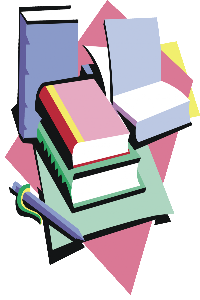 ПОДГОТОВКА К ЕГЭ и ОГЭРезультаты государственной итоговой аттестации в формате ОГЭ обучающихся 9 классаВ течение 2021-2022 учебного года в школе велась целенаправленная, планомерная, систематическая подготовка участников педагогического процесса к ГИА-9. В соответствии с нормативно-правовыми документами по организации и проведению ГИА-9, был разработан план-график подготовки учащихся  к ОГЭ, который был вынесен на  обсуждение методических  предметных объединений школы и утвержден директором школы. В соответствии с данным планом директор, заместитель директора,  методические объединения, также составили планы работы по подготовке учащихся к государственной итоговой аттестации. В течение  2021-2022 учебного года для учителей-предметников проводились  совещания, на которых были  рассмотрены результаты ОГЭ 2021 года. В начале 2021-20122  учебного года сформирована база данных по обучающимся школы для сдачи ОГЭ-2022, которая обновлялась в течение года, оформлен информационный стенд, посвященный ГИА-9, а так же информационные стенды в предметных кабинетах. Учителя-предметники уделяли большое внимание разбору различных вариантов тестовых заданий на уроках, дополнительных и индивидуальных занятиях. Проведены внутришкольные пробные экзамены по русскому языку и математике, а также предметам по выбору в форме и по материалам ОГЭ.    	 В течение года осуществлялось постоянное информирование обучающихся 9 класса и их родителей по вопросам подготовки к ГИА-9 через родительские и ученические собрания, на которых они знакомились с перечнем нормативно-правовой документации, методическими рекомендациями по организации деятельности выпускников во время подготовки и прохождения ГИА. Данная информация зафиксирована в протоколах родительских и ученических собраний, которые содержат дату проведения, тему собрания, темы и список выступающих, список присутствующих, их росписи в получении соответствующей информации.       До сведения обучающихся и их родителей своевременно доводились результаты  диагностических работ, учителя-предметники проводили анализ работ с целью выявления причин неудач обучающихся и устранения пробелов в знаниях, на протяжении года проводились корректировки  работы планов мероприятий по подготовке к ГИА-9.         Вопрос подготовки к ГИА-9 в течение года был на внутришкольном контроле. Просматривалась работа с бланками, КИМами, посещаемость занятий  обучающимися, наличие информационных уголков в классах, организация подготовки к ОГЭ на уроках и индивидуальных занятиях. В соответствии с планом внутришкольного контроля администрацией школы были проведены тематические проверки и проанализирована работа по следующим показателям:выполнение общеобразовательных программ в выпускных классах;организация повторения учебного материала;соответствие уровня знаний выпускников 9, 11 классов обязательному минимуму содержания основного общего образования и обязательному минимуму содержания среднего общего образования и требованиям к уровню подготовки выпускников (административные контрольные работы);готовность ОУ к проведению государственной итоговой аттестации;выполнение указаний к ведению классного журнала, устранение замечаний по ведению журнала;система учета знаний учащихся; выполнение требований к заполнению аттестатов и приложений к ним.Сочетание административного контроля с самоконтролем и самоанализом деятельности педагогов позволило достичь достаточного уровня подготовки к государственной (итоговой) аттестации и способствовало её организованному проведению.             Помимо ВШК систематически велась работа по участию выпускников 9,11 классов в репетиционных экзаменах по:русскому языку и математике, где использовались материалы открытого банка заданий с сайта ФИПИ;по физике, биологии, химии, географии, обществознанию, литературе, информатике и ИКТ также проводились репетиционные экзамены для тех обучающихся, которые выбрали эти предметы для ГИА - 2022;с выпускниками проводились инструктажи по заполнению экзаменационных материалов, учителя – предметники использовали бланки для заполнения при проведении текущих проверок, срезов знаний.Проверяя данное направление подготовки к государственной итоговой аттестации следует отметить: строгое соблюдение порядка проведения государственной итоговой аттестации основного общего и среднего общего образования. составление диагностических карт и таблиц для сбора, обработки следующих сведений:результаты ОГЭ по русскому языку и математики;результаты ЕГЭ;распределение выпускников;анализ уровня подготовки и проведения государственной итоговой аттестации;сравнение результатов обучения выпускников по итогам года и результатов экзаменов;динамика результатов государственной итоговой аттестации выпускников за несколько лет;итоги государственной итоговой аттестации выпускников. На заседании МО рассматривались вопросы: Ознакомление с нормативно-правовыми актами, регулирующими порядок проведения государственной итоговой аттестации выпускников; Формы проведения экзаменов;Анализ качества образования обучающихся 9 классов за учебный год.Допущено к государственной итоговой аттестации в форме ОГЭ - 60  обучающихся 9-х классов, недопущены 3 учащихся 9 «А» и 9 «Б» класса Дзодзиков С., Кобесова Д. и Маргиев А.  из-за наличия неудовлетворительных оценок по ряду предметов.       5 человек: Зуев М., Хетагури Г., учащиеся 9 «А» класса, Наниев А., Климатов М., учащиеся 9 «Б» класса сдавали экзамен в форме ГВЭ. Бекойты Г., ребенок – инвалид, сдававший экзамены на дому. Результаты государственной (итоговой) аттестации выпускников 1Х классов за 2021-2022 учебный год в форме ОГЭ. Предметно-содержательный анализ итоговой аттестации по предметамОсновные показали качества образовательного процесса	Государственная итоговая аттестация выпускников 9 классов представляет собой форму государственного контроля освоения обучающимися основных общеобразовательных программ основного общего образования в соответствии с требованиями Федерального государственного образовательного стандарта.Анализ результатов государственной итоговой аттестации позволяет получить обобщённую информацию об уровне и качестве общеобразовательной подготовки обучающихся 9-х классов и выявить тенденции изменений состояния общеобразовательных достижений выпускников.По итогам года выпускники показали удовлетворительный уровень освоения программного материала по всем предметам.Мониторинг выбора учащимися предметов для прохождения итоговой аттестации в форме ГИА проходил в период с января по март:Выбор выпускниками предметов для сдачи ОГЭВыбор предметов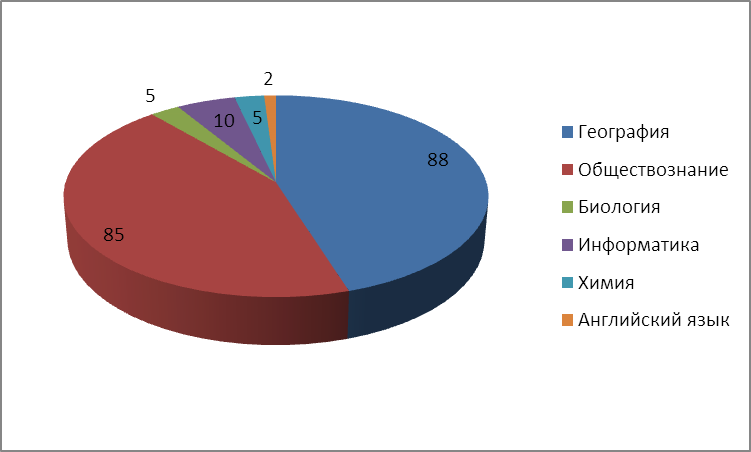 Средний балл по предметам  итоговой аттестации в формате ГИА-9 в течение 2-х летСравнительная диаграмма по результатам ГИА – 9 за 2 года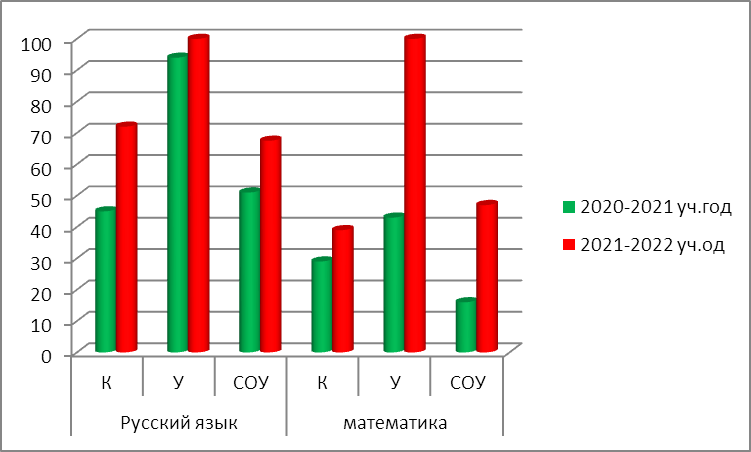 Данные диаграммы позволяют сделать сравнительный анализ по 2 предметам: русскому языку и математике, так ка из-за пандемии экзамены по выбору были отменены. Как видно из таблицы, произошло значительное повышение качества знаний, этот показатель возрос на 27%. , как по русскому языку, так и по математике, здесь повышение показателя качества – 10%.Полученные результаты позволят не только объективно оценить эффективность образовательного процесса в общеобразовательной организации, определить сильные и слабые стороны преподавания отдельных учебных предметов, но и активизировать деятельность педагогического коллектива с целью улучшения качества учебного процесса.С этой целью необходимо:1.	Осуществлять действенный внутришкольный контроль выполнения  педагогами  требований по подготовке обучающихся к аттестации.2.	Повысить персональную  ответственность  учителей-предметников, снизивших   качество знаний.                              3.	Усилить персональную  ответственность каждого педагога, классного   руководителя за качество знаний    учащихся по предметам.4.	Классным  руководителям  9 –х классов совершенствовать систему  работы с родителями в направлении совместной качественной подготовки учащихся  к ГИА-9 и ответственно подходить к выбору экзаменов.5.	Продолжить ведение  внутришкольного мониторинга качества образования в 2022-23 учебном году.Предметно – содержательный анализ итоговой аттестации по предметам1. По результатам экзамена по русскому языку в 2022  году  100 %  выпускников 9-ых классов  МБОУ СОШ № 21 им. Семенова  продемонстрировали усвоение программного содержания курса русского языка  в 9 классах на удовлетворительном уровне. Все выпускники преодолели минимальный порог.Средняя оценка за экзамен– 4,0.По результатам экзамена 2022 году зафиксировано усвоение выпускниками комплекса всех содержательных разделов курса русского языка основной школы.Анализ результатов выполнения экзаменационной работы показал, что слабо усвоены: овладение эффективными приемами работы с текстами на уровне понимания текста и информационной переработки основной информации текста (задание С1); освоение системы продуктивных умений строить самостоятельные рассуждения по широкому кругу лингвистических тем (задание С2); овладение в достаточной степени современными языковыми нормами письменной речи, в первую очередь пунктуационными и грамматическими (практическая грамотность выпускников).С этой целью необходимо организовать изучение курса русского языка в школе на системно – деятельностной основе. Особого внимания требует направление работы по развитию у учащихся умений анализа языковых явлений и фактов и на этой основе формирование эмоционально – ценных представлений о языке и речи.2. Государственный экзамен по математике в форме ОГЭ сдавали 60 выпускников, освоивших основные общеобразовательные программы основного общего образования. По результатам экзамена по математике в 2022 г. 100% выпускников 9-х классов МБОУ СОШ № 21 им. Семенова Д.В. продемонстрировали усвоение программного содержания курса математики в 9 классах на удовлетворительном уровне.Средняя оценка за экзамен– 3,32 балла.Рекомендации: учителям – предметникам подготовку к экзамену осуществлять не в ходе массированного решения вариантов – аналогов экзаменационных работ, а в ходе всего учебного процесса, работа с учащимися должна носить дифференцированный характер, учитывать уровень подготовки учащихся, давать возможность учащимся с пониженной мотивацией прорабатывать базовые знания и умения. Учителям следует ставить перед каждым учащимся ту цель, которую он может реализовать в соответствии с уровнем его подготовки, при этом возможно опираться на самооценку и устремления каждого учащегося.3. По результатам экзамена по биологии в 2022 г. 3 выпускников 9-х классов МБОУ СОШ № 21 им. Семенова Д.В. продемонстрировали усвоение программного содержания курса биологии в 6-9 классах на хорошем уровне. Все классы показали неплохое  качество, стабильно лучшее результаты, чем в прошлом году.Все преодолели минимальный порог.Средняя оценка за экзамен– 4,5Рекомендации: государственная итоговая аттестация по биологии является объективным инструментом, позволяющим выявить реальную готовность выпускников 9-х классов к продолжению биологического образования в старшей школе. Учителю биологии следует более внимательно относиться к вопросам подготовки экзамену. Необходимо формировать у учащихся адекватное представление о том, что вариант экзаменационной работы содержит задания по всем разделам биологии, а не только материал последнего года обучения, при подготовке к экзаменам не ограничиваться лишь изучением демонстрационной версии экзаменационной работы.4. В 2022 году государственный экзамен по химии  сдавали 3 выпускника. 100% девятиклассников, участвующих в ОГЭ, получили на экзамене положительную отметку и продемонстрировали базовый уровень подготовки и уверенное овладение соответствующими умениями. Тем, не менее, учителям химии необходимо уделять больше внимания выполнению демонстрационного ученического эксперимента (реального, а не виртуального) в полном объеме и не допускать подмены ученического эксперимента демонстрационным; формированию у учащихся умения комплексного применения знаний и умений из всех разделов школьного курса химии так, как с 2021 года в экзамен включена практическая часть.Средняя оценка за экзамен– 5,0.5. В 2022 году государственный экзамен по английскому языку  сдавали 1 выпускница 9 «Б» класса. Анализ выполнения экзаменационной работы по английскому языку показал, что уровень языковой подготовки выпускников 9-х классов не сооответствует уровню определенному Стандартом основного общего образования по иностранному языку.Карапетянц В., сдававшая экзамен, не смогла в полном объеме  продемонстрировать базовый уровень подготовки и уверенное овладение соответствующими умениями. Анализ результатов выполнения ОГЭ года показал, что у обучающихся недостаточно прочно сформированы общеучебные умения и речевые стратегии. Карапетянц Влада с отметкой «2» оставлена на дополнительный осенний период сдачи ОГЭ,Средняя оценка за экзамен– 2,0.6. В 2022 году государственный экзамен по информатике и ИКТ сдавали 6 выпускника. Анализ результатов выполнения экзаменационной работы показывает, что участники экзамена в целом справились с заданиями, проверяющими уровень сформированности основных предметных компетенций.100% девятиклассников,  участвующих в ОГЭ, получили на экзамене  положительную отметку и продемонстрировали базовый уровень подготовки и уверенное овладение соответствующими умениями. Однако, необходимо обратить внимание на решение второй части заданий, которые представляют определенные трудности для учеников.Средняя оценка за экзамен– 4,0.7. В 2022  году государственный экзамен по обществознанию  сдавали 51  обучающихся. Это самый популярный и востребованный предмет у выпускников.Практически все обучающиеся преодолели минимальный порог, что является положительным показателем, так как в прошлом учебном году 28 неудовлетворительных отметок было именно по этой дисциплине.Средняя оценка за экзамен– 3,3.Учителям – предметникам необходимо работать над повышением качества знаний, легкость с которой ученики выбрали данный предмет и результаты экзаменов говорят о завышении оценок учителями, о формировании у обучающихся необъективного оценивания сложности предмета.Необходимо усилить мониторинг преподавания предмета  «Обществознание» в следующем учебном году.8. В 2022 году государственный экзамен по географии  сдавали 44 выпускника. Этот предмет также является наиболее востребованным у выпускников.Все прошли минимальный порог и продемонстрировали хорошее качество усвоения материала.В целом, уровень подготовки выпускников по географии 9-х классов, прошедших аттестацию, на хорошем уровне.Средняя оценка за экзамен– 3,88.Задачи:1. Оптимизация учебной, психологической нагрузки обучающихся, выпускников.1. Провести корректировку учебного плана МБОУ СОШ № 21 им. Семенова Д.В. для 9 класса, для оптимизации количества учебных часов на основные предметы, и предметы выбираемые выпускниками для сдачи ГИА-9.Учителям-предметникам необходимо  создание на каждом уроке таких условий, чтобы основами изучаемого материала учащиеся овладели на самом уроке, но усваиваться эти основы должны не механически, а осознанно( добросовестная подготовка к каждому уроку, проработка поурочного плана).В частности, учителям - предметникам при подготовке к уроку необходимо  продумать не только объем информации, с которой будет знакомить учащихся, но главным образом те методы, приемы, средства, которые позволяют учащимся овладеть основами изучаемого материала уже на самом уроке. Необходимо добиваться того, чтобы новый материал осмысливался и частично запоминался именно на уроке. Это достигается прежде всего умением учителя выделять главное, чтобы учащиеся поняли и усвоили суть (главную идею, закон и правило), а не второстепенный материал.2. Создание возможности для максимального развития каждого ученика в условиях коллективной работы (на уроке). Как правило, учитель в процессе подготовки ориентируется на среднего ученика. Известно, что учащимся одного класса необходимо разное время на выполнение общего задания, поэтому более сильные ученики, выполнив работу, тратят оставшееся время впустую. Для создания условий, способствующих максимальному развитию каждого ученика, необходимо продумывать не только содержание, но и объем работы для более сильных учащихся, т.е. использовать дифференцированный подход в обучении. 3. Наличие определенной структуры. В данном случае имеется в виду не внешняя сторона дела (опрос, объяснение, закрепление), а его внутренняя структура, которая незаметна для учащихся, но четко продумана педагогом.  Структура урока - это организация системы элементов урока, способствующая эффективному взаимодействию учителя и учащихся. Она определяется прежде всего тем, на что ориентируется учитель при подготовке к уроку: на продумывание своей работы или на организацию познавательной деятельности учащихся. Это в свою очередь зависит от того, какая цель должна быть достигнута на конкретном уроке.           4. Увеличение доли самостоятельной работы учащихся на уроке. По результатам ВШК 2021-2022 учебного года выявлена закономерность на уроках   сочетается трудная и напряженная работа учителя с бездельем отдельных  учащихся, которые только делают вид, что внимательно слушают учителя. 5. Соблюдение межпредметных и внутрипреметных связей. 6. Формирование и повышение уровня  общеинтеллектуальных навыков учащихся (прежде всего вычислительных и навыков чтения). Надо учить работать с учебником именно на уроке, школьники должны учиться выделять главное из прочитанного, составлять план прочитанного, уметь конспектировать.          2.  Повышение мотивационной составляющей:- повышение мотивации  обучающихся, в т.ч. выпускников к  учебной деятельности,  к результатам ГИА,  к  профессиональному самоопределению.- для успешной сдачи обучающийся должен знать процедуру экзамена, понимать смысл предлагаемых заданий и владеть методами их выполнения, уметь правильно оформить результаты выполнения заданий, уметь распределять общее время экзамена на все задания, иметь собственную оценку своих достижений в изучении предмета. - проведение диагностики познавательных потребностей обучающихся;3. Совершенствование деятельности учителей-предметников по повышению качества подготовки выпускников к ГИА.1.Педагогическому коллективу вести целенаправленную систематическую предпрофильную и профильную работу по повышению качества образования обучающихся 9 класса в соответствии с Планом работы школы на 2022-2023 учебный год. 2.Учителям - предметникам, преподающим в 9-м классе, классному  руководителю 9-го класса строго выполнять план деятельности школы по подготовке к ГИА, план мероприятий по устранению пробелов в подготовке к государственной итоговой аттестации. 3.Учителям - предметникам, преподающим в 9 классе, организовать разноуровневую систему обучения, осуществлять индивидуализацию обучения, продолжать проводить индивидуальные и групповые консультации, а также вести систематическую работу с банком тренировочных материалов демоверсий КИМов по всем предметам.            4.  Провести в декабре 2022 года внутришкольный семинар  «Практика работы по подготовке к ГИА в школе: успехи и неудачи» с участием всех педагогов, работающих в 8-11 классах.      4. Корректировка в работе администрации школы в рамках подготовки и проведения ГИА. 1.Провести  педагогический совет по теме «Система работы с обучающимися по подготовке к ГИА: анализ деятельности»  до ноября 2022 года. 2. Осуществлять контроль качества преподавания  русского языка, математики и предметов по выбору, внести в систему ВШК персональный контроль за работой учителей - предметников.3. Администрации школы усилить контроль за проведением уроков учителей и занятиями во второй половине дня, где проводиться подготовка к итоговой аттестации.4. Практиковать репетиционные работы в форме ОГЭ в рамках промежуточной аттестации в различных классах с учетом возрастных особенностей учащихся.5. Классному  руководителю совместно с зам. директора по УВР информировать родителей о результатах срезов и уровне подготовки учащихся  к ОГЭ на классном собрании.6. Продолжить работу по совершенствованию  системы организации итоговой аттестации выпускников школы в форме ГИА через повышение информационной компетенции участников образовательного процесса; Выработать  программу  подготовки учащихся к ГИА-9, которая будет начинаться с начального звена           7. Внести корректировку в  систему организационно-методических мероприятий по подготовке и проведению ГИА-9, в которой необходимо выделить следующие направления:- организационное направление деятельности: координация действий администрации и педагогов школы направленных на повышение качества подготовки к ГИА : администрация- педагоги- родители- учащиеся.- контрольно-коррекционное направление деятельности:  выявление уровня подготовки и проведения ГИА .- информационное направление: информационная осведомленность всех участников образовательного процесса, как условие включенности в процедуру подготовки и проведения ГИА: администрация –педагоги- родители -учащиеся.- аналитическое направление: проведение анализа  направлений работы по подготовке к ГИА: формирование  мониторингов, отчетов.- материально-техническое направление:  создание благоприятных условий для подготовки учащихся к ГИА. Подготовка информационных материалов на печатной основе (рекомендации, инструкции, анкеты и д.р.). Обеспечение обучающихся учебным оборудованием.- методическое направление:: упорядоченная (осмысленная) и целенаправленная организация всех участников образовательного процесса при подготовке и проведении ЕГЭ и ГИА. Администрация - педагогический коллектив - учащиеся. Разработка и изучение нормативно - правовой базы подготовки и проведения ГИА. Рекомендации, инструкции для педагогов. Именно при таком комплексном подходе к процессу подготовки обучающихся к итоговой государственной аттестации возможно достичь высоких результатов ГИА-9 в системе.Итак, исходя из опыта работы нашей школы, можно предложить следующие рекомендации:Работа по подготовке обучающихся к государственной  итоговой аттестации в формате ОГЭ должна начинаться на раннем этапе обучения, что уже было взято за основу в прошлом году;Педагогам необходимо осуществлять личностно-ориентированный и дифференцированный подход к учащимся;Учителю-предметнику необходимо использовать в учебно-воспитательном процессе современные образовательные ресурсы, новые методы обучения, активно привлекать электронные образовательные ресурсы, возможности Интернет-сети;Необходимо расширять научный кругозор обучающихся, вовлекать их в научно-исследовательскую деятельность;Активно работать над повышением квалификации педагогических работников, самообразованием учителей. Постоянно проводить работу с родительской общественностью, качественно и достоверно информировать родителей обо всем, что связано с подготовкой и проведением государственной итоговой аттестации в формате ОГЭ.Анализ результатов государственной итоговой аттестациивыпускников XI класса в 2021 - 2022 учебном годуВ соответствии с планом подготовки к государственной (итоговой) аттестации выпускников 11-х  классов, была проведена следующая работа:  - составлены план подготовки и проведения государственной (итоговой) аттестации, а также план-график подготовки к ЕГЭ и в 2021/2022 учебном году;  - сформирована нормативно-правовая база ЕГЭ и ГИА, где собраны все документы различных уровней управления образованием;  - проведен сбор информации по участию в ЕГЭ  в 2021-2022 уч. году, уточнено количество участников ЕГЭ и ГИА в 2022 г., определено количество предметов, выбранных выпускниками для ЕГЭ;  - информирование родителей учащихся выпускных классов и самих учащихся осуществлялось через родительские и ученические собрания, на которых они ознакомлены с перечнем нормативно-правовой документации, методическими рекомендациями по организации деятельности выпускников во время подготовки и прохождения ГИА в форме ЕГЭ. Данная информация зафиксирована в протоколах родительских и ученических собраний, которые содержат дату проведения, тему собрания, темы и список выступающих, список присутствующих, их росписи в получении соответствующего инструктажа. С целью улучшения подготовки учащихся к экзаменам проведены в 11 классе индивидуальных беседы с родителями.  - на педагогических советах рассматривались следующие вопросы: «Анализ государственной итоговой аттестации в форме ЕГЭ в 2020-2021 учебном году», «Состояние образовательного процесса в выпускных классах по итогам полугодия»; «Анализ результатов пробных экзаменов в 11 классах» «Современные технологии при подготовке обучающихся к ЕГЭ»;  - в рекреации школы, в учебных кабинетах оформлены уголки, где учащимся предоставляется возможность ознакомиться с нормативно-правовой базой ЕГЭ, особенностями проведения экзаменов по каждому из предметов, материалами для подготовки к экзаменам;  - проведены пробные экзамены в форме ЕГЭ для 11 класса: по математике, русскому языку, по обществознанию; по биологии, физике, литературе, химии; - проведены инструктивно – методические совещания, семинары - практикумы с различными категориями педагогических работников: Пробные экзамены показали, что не все учащиеся хорошо подготовлены к экзаменам. Для подготовки к ЕГЭ  учителя и учащиеся используют бумажные и электронные пособия. Они разнообразны и имеются в достаточном количестве. Учителями и учащимися активно используются электронные пособия: диски, содержащие тренажёры, всеми учителями широко используются ИКТ при подготовке к ГИА, банк открытых заданий. В 2021 - 2022 году  выпускники 11 класса сдавали в форме ЕГЭ  обязательные экзамены по  математике и русскому  языку и 8 экзаменов по выбору: математика (профильный), обществознание, физика, биология, история, английский язык, информатика и ИКТ, литература. Допущены к государственной итоговой аттестации 22 обучающихся.В основной период при сдаче ЕГЭ по русскому языку все учащиеся 11 «А» класса преодолели минимальный порог и успешно сдали экзамены. В целом, баллы, полученные выпускниками за экзаменационные работы, соответствуют их годовым отметкам.        Выводы и рекомендации:  1. Подготовка к ЕГЭ  в 11 классах проводилась  на удовлетворительном уровне; созданы все условия для успешной подготовки учащихся к ЕГЭ. 2. Анализ результатов единого государственного экзамена по русскому языку в 2022 г. позволяет дать рекомендации по совершенствованию процесса преподавания русского языка в 2022-2023 учебном году. Особенность обучения языку состоит не только в развитии и совершенствовании уже сложившейся речевой практики, но и в осмыслении учащимися своего речевого опыта при помощи соответствующих понятий. Поэтому в 2022-2023 учебном году стоит особое внимание уделить методики преподавания русского языка с точки зрения развития всех видов речевой деятельности в их единстве и взаимосвязи. Ориентация на речевую деятельность в учебном процессе соответствует главному требованию коммуникативной лингвистики, согласно которому язык всегда следует рассматривать и исследовать в конкретной ситуации общения. Одним из главных требований к организации учебной деятельности по усвоению языка в 2022-2023 уч. г. следует организовать по отношению к различным языковым значениям (лексическому, грамматическому, словообразовательному и др.). На уроках русского языка целесообразно использовать разнообразные виды деятельности, направленные на применение знаний и умений в различных ситуациях, а не на простое их воспроизведение. Анализ результатов сочинений-рассуждений выпускников показал, что необходимо повышать общекультурный уровень учащихся, совершенствовать уровень культуры полемики, культуры высказывания своей точки зрения. Результаты ЕГЭ по русскому языку в 2022 г. убеждают в необходимости использования в работе учителя современных способов проверки знаний, умений и навыков обучающихся, освоения критериального подхода к оценке творческих работ учащихся, соблюдения единых норм проверки ученических работ. В связи с этим, в следующем учебном году учителям рекомендовано активнее использовать средства ИКТ для решения указанных задач, осваивать новые формы оценивания.3. 18 обучающихся успешно преодолели минимальный порог при сдаче экзамена математики базового уровня. При сдаче математики профильного уровня из 4 сдававших экзамен все 4 учащихся набрали нужное число баллов.        Лучший результат в ЕГЭ по математике профильного уровня показал Джагинов Г. – 72 балла.  По сравнению с прошлым учебным годом, в этом году средний балл  повысился на 1.3 балла. Приведенные данные показывают, что выпускники с повышенным уровнем подготовки освоили все базовые задачи, проверяемые заданиями с кратким ответом, и их ошибки при выполнении заданий имели случайный характер. Процент выполнения заданий базового уровня показывает, что вычислительные навыки у выпускников в основном сформированы. Итоги экзамена показали, что выпускники владеют математикой на удовлетворительном уровне, потенциально готовы к продолжению образования в вузах, предъявляющих невысокие требования к уровню математической подготовки абитуриентов.           Определяющим фактором успешной сдачи ЕГЭ, как и любого серьезного экзамена по математике, по-прежнему является целостное и качественное прохождение курса математики. Итоговое повторение и завершающий этап подготовки к экзамену способствуют выявлению и ликвидации проблемных зон в знаниях учащихся, закреплению имеющихся умений и навыков в решении задач, снижению вероятности ошибок.        Для успешной сдачи ЕГЭ необходимо систематически изучать математику, развивать мышление, отрабатывать навыки решения задач различного уровня. Особое внимание в преподавании математики следует уделить регулярному выполнению упражнений, развивающих базовые математические компетенции школьников (умение читать и верно понимать условие задачи, решать практические задачи, выполнять арифметические действия, простейшие алгебраические преобразования, действия с основными функциями и т.д.).  Для организации непосредственной подготовки к ЕГЭ учителю и самому будущему участнику ЕГЭ рекомендуется, прежде всего, точнее определить целевые установки, уровень знаний и проблемные зоны, в соответствии с этим выработать стратегию подготовки.   Еще раз следует подчеркнуть, что подготовка к ЕГЭ не может заменить регулярное и постепенное изучение курса математики старшей школы в соответствии с утвержденным тематическим и поурочным планированием. Подготовка к ЕГЭ в течение учебного года уместна в качестве закрепления пройденного материала, педагогической диагностики и контроля и должна сопровождать, а не подменять полноценное преподавание курса средней школы.        Результаты ЕГЭ обязательных для сдачи предметов математики и русского языка  как внешней  независимой экспертизы   показывают, что все ученики овладели государственным стандартом.   Анализ результатов ЕГЭ по физике, биологии,  химии,  истории, обществознания  в 2018 году показал, что не все выпускники МБОУ СОШ №2 1 преодолели минимальный порог баллов по всем предметам, Выводы и рекомендации1. Продолжить планомерную работу школы в подготовке учащихся к ЕГЭ.2. Совершенствовать систему текущего контроля успеваемости, обеспечить объективность оценивания уровня подготовки учащихся.3. Рассмотреть подробный анализ работ учащихся по русскому языку, математике, обществознанию, истории,  биологии,  физике, химии, литературе  на заседаниях  методических объединений. Изучить вопросы, вызвавшие затруднение при сдаче экзаменов. На заседаниях школьных методических объединений регулярно обсуждать результаты проводимых контрольных, диагностических работ и намечать пути по ликвидации возникающих у учащихся затруднений.4. Усилить  эффективность подготовки учащихся 11 класса к государственной итоговой аттестации:в период подготовки к итоговой аттестации 2022-2023 учебного года рекомендуется каждому учителю отразить в календарно-тематическом плане работу по подготовке к ЕГЭ;организовывать учебный процесс с использованием  активных форм обучения;  систематически использовать в работе с учащимися такого рода задания, которые требуют умений решать проблемные задачи, анализировать и интерпретировать оригинальные тексты, выражать и аргументировать собственные оценки и суждения, конкретизировать теоретические положения учебного курса, применять контекстные знания;планомерно осуществлять мониторинг учебных достижений учащихся;для улучшения успеваемости и качества обучения организовать индивидуальную работу со слабоуспевающими и сильными учащимися (предусмотренную учебным планом);всем учителям рекомендовано проводить дополнительные занятия с учащимися «группы риска».оптимально сочетать изучение нового материала с повторением основных разделов, создавать ситуации «погружения» в предмет, при этом организуя системное повторение пройденного материала, особенно за курс основной школы;тщательно планировать итоговое повторение в конце полугодия и года с учетом содержания КИМ ЕГЭ предшествующих лет;5. Отметить хороший уровень подготовки учащихся к ЕГЭ по русскому языку, по биологии.6.  Учителям истории, обществознания необходимо проанализировать содержание заданий группы «С»,  спланировать проведение  консультативных мероприятий с учащимися.Предложения на 2022 - 2023 учебный годНа основании выше изложенного при организации мероприятий по подготовке к государственной итоговой аттестации 2022 – 2023 учебном году предлагаем:Продолжить работу по составлению плана мероприятий по подготовке и проведению государственной итоговой аттестации в начале учебного года на МО и педагогическом совете.На заседании МО обсудить результаты государственной итоговой аттестации выпускников 9-х, 11-х  классов; разработать план устранения недостатков и обеспечить его выполнение в течение года.В ВШК включить классно – обобщающий контроль 9 и 11 классов по вопросу качества обученности  выпускников и их подготовки к государственной (итоговой) аттестации.Определить системный подход в работе с тремя категориями учащихся (одаренными, «резерв», слабоуспевающими) с целью повышения успеваемости и качества знаний, участие в школьных, городских, региональных олимпиадах. Учителям-предметникам в педагогической деятельности: стимулировать познавательную деятельность учащихся как средства саморазвития и самореализации личности; применять формы и методы работы со средними, слабыми учащимися по развитию их интеллектуальных способностей; использовать индивидуализацию и дифференциацию обучения учащихся; работать над повышением уровня самостоятельности выпускников при подготовке к государственной (итоговой) аттестации; осуществлять взаимодействие между семьёй и школой с целью организации совместных действий для решения успешности обучения и социализации личности.ПоказателиПоказателиУчебный год2021-2022 2021-2022 2021-2022 Кол-во классов2 2 Число уч-ся на конец года6363Успеваемость83,4%83,4%Качество знаний19,1 %19,1 %Обученность64%64%  Из них: отличники, с аттестатами особого образца – 2 обучающихся9 «А»: Гуриева Д.Р.; Найфонова Д.В.9 «А»: Гуриева Д.Р.; Найфонова Д.В.Аттестаты без «3» - 9 обучающихся9 «А»: Адзишвили В.Н., Купеев Б.М., Элбакиева Д.Л.9 «Б»: Битети З.Л., Бургун А.В., Габараева В.Р., Гуссалова В.А., Гибизова А.А., Тедеева А.Л.9 «А»: Адзишвили В.Н., Купеев Б.М., Элбакиева Д.Л.9 «Б»: Битети З.Л., Бургун А.В., Габараева В.Р., Гуссалова В.А., Гибизова А.А., Тедеева А.Л.Аттестаты с одной «3» - 1 обучающийся9 «А»: ЕлееваА.Р. – химия9 «А»: ЕлееваА.Р. – химияНе получили аттестат – 1 обучающийсянетнетНе допущен к ГИА -9 – 3 обучающейся9 «А»: Кобесова Д.А., Маргиев А.Г.; 9 «Б»: Дзодзиков С.А.9 «А»: Кобесова Д.А., Маргиев А.Г.; 9 «Б»: Дзодзиков С.А.Выполнение заданий  -100 % верных заданий (максимальный балл ) Нет Нет Максимальный балл по предмету- русский язык – 33 балла – Тедеев С.,  Санакоев Гуриева Д., Гуссалова В, Джаваева А.. (учитель Элоева М.Д.)- математика – нет- химия – 35 баллов – Бургун А.- информатика и ИКТ- нет- биология – 39 баллов – Джаваева А.- обществознание - нет- география – 30 баллов - Гуриева Д. - иностранный язык – нет- русский язык – 33 балла – Тедеев С.,  Санакоев Гуриева Д., Гуссалова В, Джаваева А.. (учитель Элоева М.Д.)- математика – нет- химия – 35 баллов – Бургун А.- информатика и ИКТ- нет- биология – 39 баллов – Джаваева А.- обществознание - нет- география – 30 баллов - Гуриева Д. - иностранный язык – нетРейтинг баллов по предметам более 32 баллов – химия – 3 чел (100%)более 32 баллов – химия – 3 чел (100%)Рейтинг баллов по предметам более 35 баллов – биология- 3 чел (100 %)более 35 баллов – биология- 3 чел (100 %)Рейтинг баллов по предметам более 11 баллов – ИКТ – 5 чел (90 %)более 11 баллов – ИКТ – 5 чел (90 %)Рейтинг баллов по предметам более 31 баллов – русский язык – 18 чел (30%)более 31 баллов – русский язык – 18 чел (30%)Рейтинг баллов по предметам более 26 баллов география – 11 чел  (25 %) более 26 баллов география – 11 чел  (25 %) Рейтинг баллов по предметам более 35 баллов – обществознание – 1  (2 %)более 35 баллов – обществознание – 1  (2 %)Рейтинг баллов по предметам более 16 баллов – ИКТ – 0 чел.  (0 %)более 16 баллов – ИКТ – 0 чел.  (0 %)Рейтинг баллов по предметам более 22 баллов – математика – 0 чел.  (0 %)более 22 баллов – математика – 0 чел.  (0 %)Рейтинг баллов по предметам более 23 баллов – ин.яз – 0 чел.  (0 %)более 23 баллов – ин.яз – 0 чел.  (0 %)классКоличество обучающихсяГеографияОбществознаниеБиологияИнформатикаХимияАнглийский язык9 а30242521209 б3020261511Итого:6053513631% 100888551052Предмет2020-20212020-20212020-20212020-20212020-20212021-20222021-20222021-20222021-20222021-2022динамикадинамикадинамикадинамикаПредметкол-восред/балл% К%У%СОУкол-восред/балл% К%У%СОУсред/балл%К%У%СОУРусский язык513,49459451604,072,710067,5 +0,51-27,5+27,4+16,5Математика512,59294316603,323910047+0,73+10+57+31Обществознание513,32586,542,6Биология34,510010082Информатика и ИКТ64,08410060Химия35,0100100100--
-География443,7570,510061,4Английский язык12000Результаты ЕГЭ: Результаты ЕГЭ: ПредметСдавали экзаменПреодолели минимальный порог в %К,%СОУ,%СреднийбаллМакс. баллМинибалл1 Русский язык 2222 (100 %)90,566,559 (4)76392 Математика (базовый уровень)1818  (100 %)61,156,913 (4)2093Математика (профильный уровень)44 (100%)505958 (4)7294 Обществознание 1210 (83%)2543,742 (3)69445Биология 42 (50%)505046 (3)71556Физика 11 (100%)10010066 (4)667История 33 (100%)33,357,353 (4)69448 Химия 42 (50%)505040 (3)65649Английский язык11 (100%)10010077 (5)7710Литература 11 (100%)10010047 (3)4711Информатика и ИКТ11 (100%)10010080 (5)80